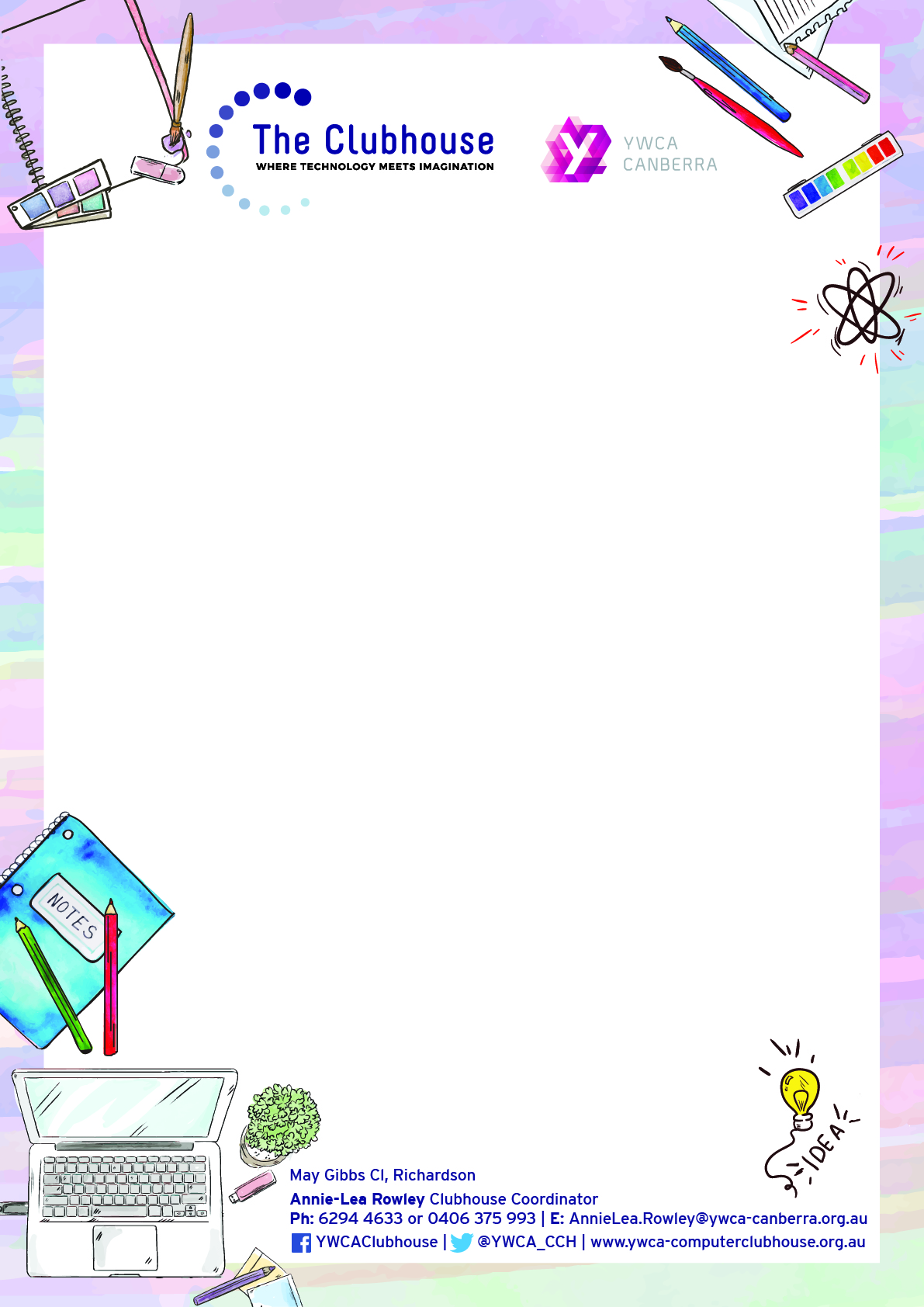 YWCA Canberra Youth Engagement and ClubhouseAutumn 2019 School Holiday ProgramExcursion Permission FormThe YWCA Canberra Clubhouse and Youth Engagement Team is providing a free school holiday program to young people aged 10 – 25 years old. If your child is not yet a member of the Clubhouse, please see the website or get in contact for a membership form. Transportation for all excursions will be with the Snow Foundation Community Bus and will be leaving from both:YWCA Canberra Mura Lanyon Youth and Community Centre, 22 Sidney Nolan Street, Conder, andYWCA Canberra Clubhouse, May Gibbs Close, Richardson (Community room, Richardson Primary School).Please arrive at either location at the set times below.Please see below for the available excursions: Monday 15 April | Limelight Movie ‘Shazam’ | 11:00am – 3:00pm Tuesday 16 April | Zone Bowling Belconnen | 11:00am – 3:00pm Wednesday 17 April | Questacon | 11:00am – 3:00pmThursday 18 April | Interagency Youth Week Sunset Festival | 3:00pm – 8:00pm                 Staff Details:Youth Programs Team Leader (Driver): Ciára Duggan          0450 962 868Clubhouse Coordinator: Annie-Lea Rowley                           0406 375 993Youth Engagement Officer (Driver): Tim Clement                  0417 431 447 Youth Engagement Officer: Belinda Quinn                             0420 424 525 MLYCC Manager: Katherine Higgins                                      0417 459 297Permission form – please complete the following and returnPlease complete the following details and return to YWCA Canberra Clubhouse Coordinator, annielea.rowley@ywca-canberra.org.au, or in person at May Gibbs Close, Richardson.Please tick/initial the one/s you will be attending.Young person’s details:Young person’s full name:  Mobile number (if they have one): Date of birth:  Identify as Aboriginal or Torres Strait Islander? Y / NAre there any cultural/religious/dietary/medical/gender/other requirements that YWCA Canberra need to know? Emergency contact details:Parent/Guardian’s full name: Contact numbers: (H):                                                       (M):Email:Secondary emergency contact’s full name:      Contact numbers (H):                                                       (M):Permission form – please complete the following and returnI understand that although staff will take every reasonable precaution to ensure the safety of participants, all physical activities in this program carry the risk of personal injury. I acknowledge that there are inherent risks of personal injury involved in YWCA Canberra activities, and I agree that I/my child participates in activities at my own/ their own risk.I give YWCA Canberra staff permission to administer first aid to me/my child in the event of an emergency. I agree that in case of emergency, and emergency contacts cannot be reached, I give permission for medical and transport arrangements to be made on my/my child’s behalf and I will incur the cost of transportation to a hospital/emergency service and for any associated costs. I agree that always I will act in a responsible manner, and should I fail to meet expected standards of behaviour, I/my child may be required to cease the activity and/or be required to leave the activity (at my own expense if transport is required). I acknowledge that should I/my child choose to leave the program for any reason, then YWCA Canberra staff will not be held responsible, but will inform one of the persons listed above (if the young person is under 18 years of age). At all times, I acknowledge my/my child’s responsibility in practicing sun-smart practices.I have read the above information and I give permission for my child/dependant, 
(child’s full name) __________________________________________, to attend the YWCA Canberra Youth Engagement and Clubhouse Autumn 2019 School Holiday Program excursions. Participant Signature:                                                                                                  Date: Parent/Guardian Signature (If participant under 18 years of age):                              Date:Photography Permission form – please complete the following and returnI _________________________________________ (participant’s name) provide consent for YWCA Canberra to record my image (photograph or video footage) for promotional purposes. I understand my image may be used in mediums including: publications and promotional material, and broadcast, print and electronic/social media.I acknowledge that my image will be used without any personal compensation or remuneration. I agree to forgo any rights to my image including moral rights and copyright.YWCA Canberra agrees not to use your image in a manner that may be deemed adverse or defamatory. The image will remain the property of YWCA Canberra and any personal details regarding this image will be kept confidentially and will not be used for any purpose other than related to your image.You should understand that any image which is published online can be copied and redistributed without the knowledge of the person that uploaded it. Once published, we may not be able to retrieve or delete images if consent is withdrawn after publishing. I agree my images can:□ 	be used to promote YWCA Canberra Youth Programs Only □ 	be used for ongoing future use (general ongoing use related to the role and function of YWCA Canberra, including external agencies)□ 	include my name with the imageYou can withdraw your consent at any time by contacting YWCA CanberraParticipant’s signature:                                                                                  Date:Parent/Guardian signature:                                                                           Date:What to bring:Water bottleJumper in case it gets coldEnclosed shoes Backpack for personal belongings  What not to bring:Any valuables or anything you don’t want to lose (YWCA Canberra holds no responsibility for the loss of any possessions)No alcohol, drugs or dangerous belongings.  Monday 15 April | Limelight Movie ‘Shazam’	 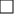        Initials: ___________  Tuesday 16 April | Zone Bowling Belconnen	 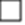       Initials: ___________ Wednesday 17 April | Questacon      Initials: ___________ Thursday 18 April | Interagency Youth Week Sunset Festival      Initials: ___________